    MIĘDZYSZKOLNY OŚRODEK SPORTOWY KRAKÓW-WSCHÓD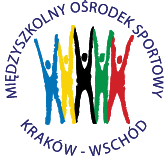 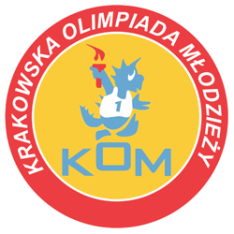 Adres: Centrum Rozwoju Com Com Zoneul. Ptaszyckiego 6 – P 09,  31 – 979 Krakówtel/fax: 12 685 58 25,   email:  biuro@kom.krakow.plwww.kom.krakow.plKraków,26. 10.2021r.Komunikat KOM 2021/2022Igrzyska Młodzieży Szkolnej w piłce ręcznej chłopcówMiejsce rozgrywek:  hala Com Com Zone, ul. Ptaszyckiego 6UWAGA! Zespół musi się stawić 15 minut przed swoim pierwszym meczem. Obowiązują jednolite stroje sportowe oraz jeden komplet w innym kolorze!NA ROZGRZEWKĘ SZKOŁY PRZYNOSZĄ WŁASNE PIŁKIABSOLUTNY ZAKAZ UŻYWANIA KLEJU DO PIŁEK I DO RĄK!!!Regulamin rozgrywek:1. W zawodach weźmie udział 14 drużyn.2. W eliminacjach zespoły zostaną podzielone na 3 grupy: Gr. 1 – SP 91, SP 80, SP 114, SP 22, SP 68				Gr. 2 – SP 85, KSP Jadwiga, SP 31, SP 151, SP 162				Gr. 3 – SP 101,  SP 89, SP 160, KSP Molla					 				 					Mecze w grupach 1 – 3 rozgrywane są systemem każdy z każdym. Po dwa najlepsze zespoły z każdej grupy awansują do półfinałów3. W półfinałach zespoły podzielone zostają wg klucza:      Grupa „A” –1m gr. 1, 1m gr. 3, 2m gr. 2      Grupa „B” –1m gr. 2, 2m gr. 1, 2m gr. 3Po dwa najlepsze zespoły z grup rozegrają finał o miejsca 1 – 4 systemem play off:1m gr. A – 2 m gr. B i 1m gr. B – 2m gr. A. 	Przegrani z w/w spotkań rozegrają mecz o 3 miejsce, natomiast zwycięzcy zagrają o 1 miejsce. Pozostałe zespoły zostaną sklasyfikowane w zależności od zajętego miejsca w grupach półfinałowych i tak: zespoły z trzecich miejsc zajmą w tabeli końcowej miejsca 5-6.Przepisy:- w zawodach biorą udział uczniowie z roczników 2007 i młodsi - zawody rozgrywane będą piłką nr 2, - w grze uczestniczy skład 7-osobowy, zespół liczy maksymalnie 12 zawodników. Zawody będą rozgrywane systemem turniejowym, w  związku z tym w danym dniu zawodów, w całym turnieju, muszą występować ci sami  zawodnicy. Do następnej fazy rozgrywek szkoła może wystawić nowych zawodników,- czas gry 2 x 10 minut (w grupach 5 drużynowych czas gry wynosi 2 x 8 minut)   z przerwą 3 minuty – przerwa na  żądanie 1 x 1 minuta w  każdej połowie meczu w momencie posiadania piłki,- dowolny system ustawienia obrony podczas całego meczu,- zmiany zawodników w dowolnym momencie meczu, - obowiązuje zakaz używania środków klejących piłkę, - czas kary dla zawodników – 1 minuta,- pozostałe przepisy zgodnie z przepisami ZPRPPunktacja: - Za wygrane spotkanie zespół otrzymuje 2 pkt, za remis 1 pkt, za przegrane – 0 pkt.- Walkower 10:0- O kolejności zespołów decydują kolejno:Większa liczba zdobytych punktów.Jeżeli dwa lub więcej zespołów uzyska tę samą liczbę punktów:Większa liczba zdobytych punktów w bezpośrednich meczach między zainteresowanymi zespołami,Korzystniejsza różnica bramek z zawodów między zainteresowanymi zespołami,Większa liczba zdobytych bramek pomiędzy zainteresowanymi zespołami, Korzystniejsza różnica bramek w całym turnieju,Większa liczba zdobytych bramek w całym turnieju.- W przypadku konieczności rozstrzygnięcia meczu  należy zarządzić rzuty karne.TERMINARZ ROZGRYWEK Data:GodzinaMecz pomiędzy:Wynik:4.11.2021CzwartekGrupa 19.309.5510.2010.4511.1011.3512.0012.2512.5013.155.11.2021PiątekGrupa 29.309.5510.2010.4511.1011.3512.0012.2512.5013.1518.11.2021CzwartekGrupa 3 9.3010.0010.3011.0011.3012.0024.11.2021ŚrodaPółfinały9.3010.0010.3011.0011.3012.00Grupa AGrupa B